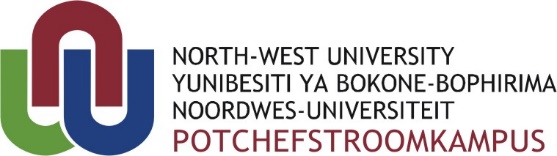 VRYWARINGEk, die ondergetekende ______________________________________________________Identiteitsnommer: _____________________________________, vrywaar hiermee die Noordwes-Universiteit (“NWU”) en/of enige van sy ampsdraers en personeel (tydelik of permanent) teen enige aanspreeklikheid ten opsigte van  persoonlike verliese en/of persoonlike skade aan my of enige ander persoon wat mag voortvloei of wat mag ontstaan as gevolg van my deelname aan die navorsing getiteld: ________________________________________________ (die “Navorsing”) en stel hiermee die NWU skadeloos teen genoemde aanspreeklikheid. Ek bevestig dat ek vrywillig ingestem het tot deelname aan die Navorsing en nie deur die NWU in enige formaat gedwing of verplig is om aan die Navorsing deel te neem nie, en dat die vrywaring en skadeloosstelling geld ten opsigte van enige eise wat gedurende en/of na afloop van die Navorsing kan onstaan. Ek verklaar dat ek begrip het vir die risiko verbonde aan die Navorsing nadat dit aan my verduidelik is, en begrip het vir die implikasie van hierdie vrywaring en skadeloosstelling, en dat hierdie dokument ook bindend sal wees op my eksekuteur, kurator of ander regsverkrygendes.  Handtekening 	___________________________________ Datum		___________________________________ 